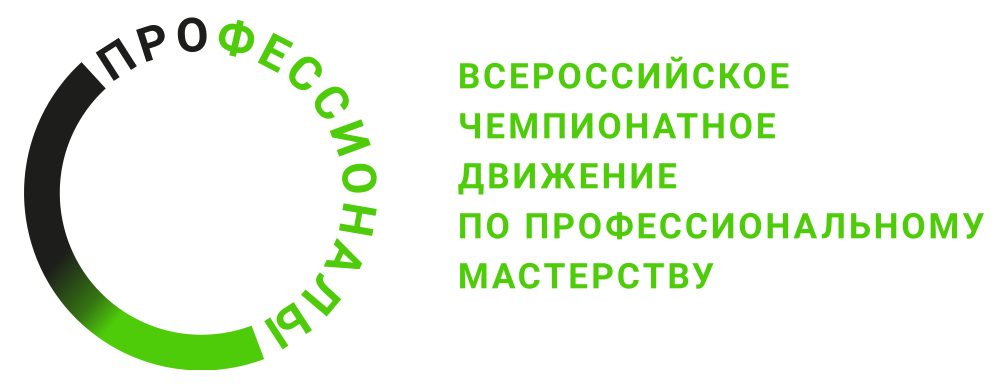 Инструкция по охране труда и технике безопасностиКомпетенция «Токарные работы на станках с ЧПУ»Регионального Чемпионата по профессиональному мастерству «Профессионалы» в 2024 г.______________г.Программа инструктажа по охране труда и технике безопасностиРасположение компетенции, расположение транспорта для площадки, особенности питания участников и экспертов, месторасположение санитарно-бытовых помещений, питьевой воды, медицинского пункта, аптечки первой помощи, средств первичного пожаротушения.Контроль требований охраны труда участниками и экспертами. Штрафные баллы за нарушения требований охраны труда.Требования ОТ и ТБ при работе с оборудованием и инструментом.Вредные и опасные факторы во время выполнения конкурсных заданий и нахождения на территории проведения конкурса.Общие обязанности участника и экспертов по охране труда, общие правила поведения во время выполнения конкурсных заданий и на территории.Основные требования санитарии и личной гигиены.Средства индивидуальной и коллективной защиты, необходимость их использования.Порядок действий при плохом самочувствии или получении травмы. Правила оказания первой помощи.Действия при возникновении чрезвычайной ситуации, ознакомление со схемой эвакуации и пожарными выходами.Инструкция по охране труда для участниковОбщие требования охраны трудаДля участников от 14 до 18 летК участию в конкурсе под присмотром Технического Эксперта по компетенции «Токарные работы на станках с ЧПУ» допускаются участники в возрасте от 14 до 18 лет:- прошедшие инструктаж по охране труда по «Программе инструктажа по охране труда и технике безопасности»;- ознакомленные с инструкцией по охране труда;- имеющие необходимые навыки по эксплуатации инструмента, приспособлений совместной работы на оборудовании;- не имеющие противопоказаний к выполнению конкурсных заданий по состоянию здоровья;Для участников старше 18 летК самостоятельному выполнению конкурсных заданий в Компетенции «Токарные работы на станках с ЧПУ» допускаются участники не моложе 18 лет- прошедшие инструктаж по охране труда по «Программе инструктажа по охране труда и технике безопасности»;- ознакомленные с инструкцией по охране труда;- имеющие необходимые навыки по эксплуатации инструмента, приспособлений совместной работы на оборудовании;- не имеющие противопоказаний к выполнению конкурсных заданий по состоянию здоровья.В процессе выполнения конкурсных заданий и нахождения на территории и в помещениях места проведения конкурса, участник обязан четко соблюдать:- инструкции по охране труда и технике безопасности; - не заходить за ограждения и в технические помещения;- соблюдать личную гигиену;- принимать пищу в строго отведенных местах;- самостоятельно использовать инструмент и оборудование, разрешенное к выполнению конкурсного задания;Участник для выполнения конкурсного задания использует инструмент:Участник для выполнения конкурсного задания использует оборудование:При работе на персональном компьютере на Участника могут воздействовать следующие вредные и (или) опасные производственные факторы:- электрический ток;- зрительное перенапряжение при работе с ПК.При выполнении конкурсного задания на участника могут воздействовать следующие вредные и (или) опасные факторы:Физические:- Режущие и колющие предметы;- Термические ожоги;- Повышенный шум;- Остатки материалов (стружка);Химические:- Эмульсия (СОЖ);Психологические:- Чрезмерное напряжение внимания, усиленная нагрузка на зрение;- Повышенная ответственность;- Постоянное использование СИЗ;Применяемые во время выполнения конкурсного задания средства индивидуальной защиты:- Защитные очки:		- Открытого типа;		- Цвет линз: белый или желтый;		- Нескользящие дужки;		- Линзы стойкие к царапинам;		- Рекомендуется: наличие регулировки дужек;- Перчатки:		- С защитой от механических повреждений;		- 10 или 13 класс вязки		- Возможность работы в сухой и влажной среде.Применяемые во время нахождения на конкурсной площадке средства индивидуальной защиты:- Брюки или Полукомбинезон:		- С защитой от механических повреждений;		- С защитой от общих загрязнений;- Защитная обувь:		- Наличие защитного подноска;При несчастном случае пострадавший или очевидец несчастного случая обязан немедленно сообщить о случившемся Экспертам, Техническому Эксперту или Главному Эксперту.В помещении (по центру площадки или у Экспертов на столе) находится аптечка первой помощи, укомплектованная изделиями медицинского назначения, ее необходимо использовать для оказания первой помощи, самопомощи в случаях получения травмы.В случае возникновения несчастного случая или болезни участника, об этом немедленно уведомляются Главный эксперт, Лидер команды и Эксперт. Главный эксперт принимает решение о назначении дополнительного времени для участия. В случае отстранения участника от дальнейшего участия в Чемпионате ввиду болезни или несчастного случая, он получит баллы за любую завершенную работу. Вышеуказанные случаи подлежат обязательной регистрации в протоколе Внештатной ситуации и в протоколе Учета времени по форме, определенной Оргкомитетом.Участники, допустившие невыполнение или нарушение инструкции по охране труда, привлекаются к ответственности в соответствии с Положением о чемпионате.Несоблюдение участником норм и правил ОТ и ТБ ведет к потере баллов согласно требованиям Конкурсного задания. Постоянное нарушение норм безопасности может привести к временному или перманентному отстранению с сохранением баллов выступления.Запрещается приносить с собой еду/напитки на площадку компетенции.Требования охраны труда перед началом работыПеред началом работы участники должны выполнить следующее:Накануне конкурса все участники должны ознакомиться с инструкцией по технике безопасности, с планами эвакуации при возникновении чрезвычайной ситуации, местами расположения санитарно-бытовых помещений, медицинскими кабинетами, питьевой воды, ознакомиться с рабочим местом в соответствии с Техническим описанием компетенции:Проверить специальную одежду, обувь и др. средства индивидуальной защиты. Одеть необходимые средства защиты для ознакомления с рабочим местом, инструментом и оборудованием.По окончании ознакомительного периода, участники подтверждают свое ознакомление со всеми процессами, подписав протокол ознакомления с рабочим местом по форме, определенной Оргкомитетом. Подготовка рабочего места перед выполнением задания:- Убедиться в исправности оборудования;- Убедиться в отсутствии повреждения режущего инструмента;- Убедиться в исправности мерительного инструмента;- Проверить наличие и качество исходных материалов необходимых для выполнения задания;- Убедиться в наличии защитных очков и перчаток;Подготовить инструмент и оборудование, разрешенное к самостоятельной работе:Инструмент и оборудование, не разрешенное к самостоятельному использованию, к выполнению конкурсных заданий подготавливает уполномоченный Эксперт, участники могут принимать посильное участие в подготовке под непосредственным руководством и в присутствии Эксперта.В день проведения конкурса изучить содержание и порядок проведения модулей конкурсного задания, а также безопасные приемы их выполнения. Проверить пригодность инструмента и оборудования визуальным осмотром.Привести в порядок рабочую специальную одежду и обувь: застегнуть обшлага рукавов, заправить одежду и застегнуть ее на все пуговицы, надеть головной убор и укрепить волосы резинкой для волос (если у участника волосы длиной более 100 мм), подготовить перчатки, защитные очки и защитную обувь с защитным подносом.Ежедневно, перед началом выполнения конкурсного задания, в процессе подготовки рабочего места:- Убедиться, что рабочая область станка убрана и отмыта от стружки;- Осмотреть и привести в порядок рабочее место, средства индивидуальной защиты;- Убедиться в достаточности освещенности;- Проверить (визуально) правильность подключения инструмента и оборудования в электросеть;- Проверить правильность установки стола, стула, положения оборудования и инструмента, при необходимости, обратиться к эксперту для устранения неисправностей в целях исключения неудобных поз и длительных напряжений тела.- Подготовить необходимые для работы материалы, приспособления, и разложить их на свои места, убрать с рабочего стола все лишнее.Участнику запрещается приступать к выполнению конкурсного задания при обнаружении неисправности инструмента или оборудования. О замеченных недостатках и неисправностях немедленно сообщить Эксперту и до устранения неполадок к конкурсному заданию не приступать.Требования охраны труда во время работыПри выполнении конкурсных заданий участнику необходимо соблюдать требования безопасности при использовании инструмента и оборудования:При выполнении конкурсных заданий и уборке рабочих мест:- необходимо быть внимательным, не отвлекаться посторонними разговорами и делами, не отвлекать других участников;- соблюдать настоящую инструкцию;- разрешаются беруши во время выполнения модуля программирование;- соблюдать правила эксплуатации оборудования, механизмов и инструментов, не подвергать их механическим ударам, не допускать падений;- поддерживать порядок и чистоту на рабочем месте;- рабочий инструмент располагать таким образом, чтобы исключалась возможность его скатывания и падения;- выполнять конкурсные задания только исправным инструментом;- инструмент и приспособления очистить с соблюдением мер предосторожности, острые кромки инструмента обметать щеткой, сложить на место хранения, убирать отходы в предназначенную для этого тару;При неисправности инструмента и оборудования – прекратить выполнение конкурсного задания и сообщить об этом Эксперту, а в его отсутствие заместителю главного Эксперта.Требования охраны труда в аварийных ситуацияхПри обнаружении неисправности в работе электрических устройств, находящихся под напряжением (повышенном их нагреве, появления искрения, запаха гари, задымления и т.д.), участнику следует немедленно сообщить о случившемся Экспертам. Выполнение конкурсного задания продолжить только после устранения возникшей неисправности.В случае возникновения у участника плохого самочувствия или получения травмы сообщить об этом эксперту.При поражении участника электрическим током немедленно отключить электросеть, оказать первую помощь (самопомощь) пострадавшему, сообщить Эксперту, при необходимости обратиться к врачу.При несчастном случае или внезапном заболевании необходимо в первую очередь остановить любую работу и сообщить о случившемся Экспертам, которые должны принять мероприятия по оказанию первой помощи пострадавшим, вызвать скорую медицинскую помощь, при необходимости отправить пострадавшего в ближайшее лечебное учреждение.При возникновении пожара необходимо немедленно оповестить Технического Эксперта, Главного эксперта или Экспертов. При последующем развитии событий следует руководствоваться указаниями Главного эксперта или эксперта, заменяющего его. Приложить усилия для исключения состояния страха и паники.При обнаружении очага возгорания на конкурсной площадке необходимо немедленно оповестить Технического Эксперта, Главного эксперта или Экспертов.При возгорании одежды попытаться сбросить ее. Если это сделать не удается, упасть на пол и, перекатываясь, сбить пламя; необходимо накрыть горящую одежду куском плотной ткани, облиться водой, запрещается бежать – бег только усилит интенсивность горения.В загоревшемся помещении не следует дожидаться, пока приблизится пламя. Основная опасность пожара для человека - дым. При наступлении признаков удушья лечь на пол и как можно быстрее ползти в сторону эвакуационного выхода желательно прикрывая органы дыхания влажной тряпкой.При обнаружении взрывоопасного или подозрительного предмета не подходите близко к нему, предупредите о возможной опасности находящихся поблизости экспертов или обслуживающий персонал.При происшествии взрыва необходимо спокойно уточнить обстановку и действовать по указанию экспертов, при необходимости эвакуации возьмите с собой документы и предметы первой необходимости, при передвижении соблюдайте осторожность, не трогайте поврежденные конструкции, оголившиеся электрические провода. В разрушенном или поврежденном помещении не следует пользоваться открытым огнем (спичками, зажигалками и т.п.).Требование охраны труда по окончании работПосле окончания работ каждый участник обязан:Привести в порядок рабочее место.Убрать стружку в рабочей зоне станка.Убрать средства индивидуальной защиты в отведенное для хранений место.Инструмент очистить от грязи, СОЖ, стружки и убрать в специально предназначенное для хранений место.Сообщить эксперту о выявленных во время выполнения конкурсных заданий неполадках и неисправностях оборудования и инструмента, и других факторах, влияющих на безопасность выполнения конкурсного задания.Инструкция по охране труда для экспертовОбщие требования охраны трудаК работе в качестве эксперта Компетенции «Токарные работы на станках с ЧПУ» допускаются Эксперты, прошедшие специальное обучение и не имеющие противопоказаний по состоянию здоровья.Эксперт с особыми полномочиями, на которого возложена обязанность за проведение инструктажа по охране труда, должен иметь действующие удостоверение «О проверке знаний требований охраны труда».В процессе контроля выполнения конкурсных заданий и нахождения на территории и в помещениях площадки Эксперт обязан четко соблюдать:- инструкции по охране труда и технике безопасности; - правила пожарной безопасности, знать места расположения первичных средств пожаротушения и планов эвакуации.- расписание и график проведения конкурсного задания, установленные режимы труда и отдыха.При работе на персональном компьютере и копировально-множительной технике на Эксперта могут воздействовать следующие вредные и (или) опасные производственные факторы:- электрический ток;- статическое электричество, образующееся в результате трения движущейся бумаги с рабочими механизмами, а также при некачественном заземлении аппаратов;- шум, обусловленный конструкцией оргтехники;- химические вещества, выделяющиеся при работе оргтехники;- зрительное перенапряжение при работе с ПК.При наблюдении, за выполнением конкурсного задания участниками, на Эксперта могут воздействовать следующие вредные и (или) опасные производственные факторы:Физические:- Режущие и колющие предметы;- Термические ожоги;- Повышенный шум;- Остатки материалов (стружка);Химические:- Эмульсия (СОЖ);Психологические:- Чрезмерное напряжение внимания, усиленная нагрузка на зрение;- Повышенная ответственность;- Постоянное использование СИЗ;Применяемые во время нахождения на площадке средства индивидуальной защиты:- Брюки или Полукомбинезон:		- С защитой от механических повреждений;		- С защитой от общих загрязнений;- Защитная обувь:		- Наличие защитного подноска;	При несчастном случае пострадавший или очевидец несчастного случая обязан немедленно сообщить о случившемся Техническому Эксперту и Главному Эксперту. В помещении Экспертов и на площадке Компетенции «Токарные работы на станках с ЧПУ» находятся аптечки первой помощи, укомплектованные изделиями медицинского назначения, их необходимо использовать для оказания первой помощи, самопомощи в случаях получения травмы.В случае возникновения несчастного случая или болезни Эксперта, об этом немедленно уведомляется Главный эксперт. Запрещается приносить с собой еду/напитки на площадку компетенции.Требования охраны труда перед началом работыПеред началом работы Эксперты должны выполнить следующее:В день Д-1, Эксперт с особыми полномочиями, ответственный за охрану труда, обязан провести подробный инструктаж по «Программе инструктажа по охране труда и технике безопасности», ознакомить экспертов и участников с инструкцией по технике безопасности, с планами эвакуации при возникновении пожара, с местами расположения санитарно-бытовых помещений, медицинскими кабинетами, питьевой воды, проконтролировать подготовку рабочих мест участников в соответствии с Техническим описанием компетенции.Проверить специальную одежду, обувь и др. средства индивидуальной защиты. Одеть необходимые средства защиты для выполнения подготовки участниками рабочих мест, инструмента и оборудования.Ежедневно, перед началом выполнения конкурсного задания участниками конкурса, Эксперт с особыми полномочиями проводит инструктаж по охране труда, Эксперты контролируют процесс подготовки рабочего места участниками, и принимают участие в подготовке рабочих мест участников в возрасте моложе 18 лет.Ежедневно, перед началом работ на конкурсной площадке и в помещении экспертов необходимо:- осмотреть рабочие места экспертов и участников;- привести в порядок рабочее место эксперта;- проверить правильность подключения оборудования в электросеть;- одеть необходимые средства индивидуальной защиты;- осмотреть инструмент и оборудование участников в возрасте до 18 лет, участники старше 18 лет осматривают самостоятельно инструмент и оборудование;Подготовить необходимые для работы материалы, приспособления, и разложить их на свои места, убрать с рабочего стола все лишнее.Эксперту запрещается приступать к работе при обнаружении неисправности оборудования. О замеченных недостатках и неисправностях немедленно сообщить Техническому Эксперту и до устранения неполадок к работе не приступать.Требования охраны труда во время работыПри выполнении работ по оценке конкурсных заданий на персональном компьютере и другой оргтехнике, значения визуальных параметров должны находиться в пределах оптимального диапазона.Изображение на экранах видеомониторов должно быть стабильным, ясным и предельно четким, не иметь мерцаний символов и фона, на экранах не должно быть бликов и отражений светильников, окон и окружающих предметов.Суммарное время непосредственной работы с персональным компьютером и другой оргтехникой в течение конкурсного дня должно быть не более 6 часов.Продолжительность непрерывной работы с персональным компьютером и другой оргтехникой без регламентированного перерыва не должна превышать 2-х часов. Через каждый час работы следует делать регламентированный перерыв продолжительностью 15 мин.Во избежание поражения током запрещается:- прикасаться к задней панели персонального компьютера и другой оргтехники, монитора при включенном питании;- допускать попадания влаги на поверхность монитора, рабочую поверхность клавиатуры, дисководов, принтеров и других устройств;- производить самостоятельно вскрытие и ремонт оборудования;- переключать разъемы интерфейсных кабелей периферийных устройств при включенном питании;- загромождать верхние панели устройств бумагами и посторонними предметами;- допускать попадание влаги на поверхность системного блока (процессора), монитора, рабочую поверхность клавиатуры, дисководов, принтеров и др. устройств;При выполнении модулей конкурсного задания участниками, Эксперту необходимо быть внимательным, не отвлекаться посторонними разговорами и делами без необходимости, не отвлекать других Экспертов и участников.Эксперту во время работы с оргтехникой:- обращать внимание на символы, высвечивающиеся на панели оборудования, не игнорировать их;- не снимать крышки и панели, жестко закрепленные на устройстве. В некоторых компонентах устройств используется высокое напряжение или лазерное излучение, что может привести к поражению электрическим током или вызвать слепоту;- не производить включение/выключение аппаратов мокрыми руками;- не ставить на устройство емкости с водой, не класть металлические предметы;- не эксплуатировать аппарат, если он перегрелся, стал дымиться, появился посторонний запах или звук;- не эксплуатировать аппарат, если его уронили или корпус был поврежден;- вынимать застрявшие листы можно только после отключения устройства из сети;-запрещается перемещать аппараты включенными в сеть;- все работы по замене картриджей, бумаги можно производить только после отключения аппарата от сети;- просыпанный тонер, носитель немедленно собрать пылесосом или влажной ветошью.Включение и выключение персонального компьютера и оргтехники должно проводиться в соответствии с требованиями инструкции по эксплуатации.Запрещается:- устанавливать неизвестные системы паролирования и самостоятельно проводить переформатирование диска;- иметь при себе любые средства связи;- пользоваться любой документацией кроме предусмотренной конкурсным заданием.При неисправности оборудования – прекратить работу и сообщить об этом Техническому эксперту, а в его отсутствие заместителю главного Эксперта.При наблюдении за выполнением конкурсного задания участниками Эксперту:- одеть необходимые средства индивидуальной защиты (рекомендуется использование спец одежды и защитной обуви со стальным носком);- передвигаться по конкурсной площадке не спеша, не делая резких движений, смотря под ноги;- запрещается заходить в зону участника, кроме случаев, когда требуется помощь участнику;Требования охраны труда в аварийных ситуацияхПри обнаружении неисправности в работе электрических устройств, находящихся под напряжением (повышенном их нагреве, появления искрения, запаха гари, задымления и т.д.), Эксперту следует немедленно отключить источник электропитания и принять меры к устранению неисправностей, а также сообщить о случившемся Техническому Эксперту. Работу продолжать только после устранения возникшей неисправности.В случае возникновения зрительного дискомфорта и других неблагоприятных субъективных ощущений следует ограничить время работы с персональным компьютером и другой оргтехникой, провести коррекцию длительности перерывов для отдыха или провести смену деятельности на другую, не связанную с использованием персонального компьютера и другой оргтехники.При поражении электрическим током немедленно отключить электросеть, оказать первую помощь (самопомощь) пострадавшему, сообщить Главному Эксперту, при необходимости обратиться к врачу.При несчастном случае или внезапном заболевании необходимо в первую очередь отключить питание электрооборудования, сообщить о случившемся Главному Эксперту. При возникновении пожара необходимо немедленно оповестить технического эксперта. При последующем развитии событий следует руководствоваться указаниями Главного эксперта или должностного лица, заменяющего его. Приложить усилия для исключения состояния страха и паники.При обнаружении очага возгорания на конкурсной площадке необходимо любым возможным способом постараться загасить пламя в "зародыше" с обязательным соблюдением мер личной безопасности и требований оборудования/площадки.При возгорании одежды попытаться сбросить ее. Если это сделать не удается, упасть на пол и, перекатываясь, сбить пламя; необходимо накрыть горящую одежду куском плотной ткани, облиться водой, запрещается бежать – бег только усилит интенсивность горения.В загоревшемся помещении не следует дожидаться, пока приблизится пламя. Основная опасность пожара для человека – дым. При наступлении признаков удушья лечь на пол и как можно быстрее ползти в сторону эвакуационного выхода желательно прикрывая органы дыхания влажной тряпкой.При обнаружении взрывоопасного или подозрительного предмета не подходить близко к нему, предупредить о возможной опасности находящихся поблизости ответственных лиц.При происшествии взрыва необходимо спокойно уточнить обстановку и действовать по указанию должностных лиц, при необходимости эвакуации, эвакуировать участников и других экспертов и конкурсной площадки, взять те с собой документы и предметы первой необходимости, при передвижении соблюдать осторожность, не трогать поврежденные конструкции, оголившиеся электрические провода. В разрушенном или поврежденном помещении не следует пользоваться открытым огнем (спичками, зажигалками и т.п.).Требование охраны труда по окончании работПосле окончания конкурсного дня Эксперт обязан:Отключить электрические приборы, оборудование, инструмент и устройства от источника питания.Привести в порядок рабочее место Эксперта и проверить рабочие места участников. Сообщить Техническому эксперту о выявленных во время выполнения конкурсных заданий неполадках и неисправностях оборудования, и других факторах, влияющих на безопасность труда.После окончания выступления участника Эксперт обязан:Помочь своему Участнику с уборкой рабочего места.При уборке рабочего места при необходимости использовать перчатки и очки.Знаки безопасности.Знаки безопасности, используемые на всей территории проведения соревнований, а также на рабочих местах участников, для обозначения присутствующих опасностей:Наименование инструмента, который использует самостоятельноМерительный инструментКрючок для уборки стружки и/или щеткаНабор ключейКиянка (при наличии)Зажимное приспособлениеБлоки, державки, оправки, цангиНаименование оборудования, который использует самостоятельноСтанок с ЧПУНаименование инструмента или оборудованияПравила подготовки к выполнению конкурсного заданияМерительный инструмент- Должен находиться исключительно на подготовленном для него месте (верстак, рабочий стол);Крючок для уборки стружки и/или щетка- Должен находиться исключительно на подготовленном для него месте (вешалка на станке, верстак);Набор шестигранных ключей- Должен находиться исключительно на подготовленном для него месте (верстак);Киянка (при наличии)- Должен находиться исключительно на подготовленном для него месте (верстак);Станок с ЧПУ- Убедиться в работоспособности оборудования, защитной двери и кнопки аварийного останова;Блоки, державки, оправки- Убедиться в отсутствии повреждений, замятий, сколов и в наличии всех требуемых креплений;Шаберы, напильники- Убедиться в отсутствии повреждений, замятий и сколов;Наименование инструмента/ оборудованияТребования безопасностиСтанок с ЧПУТребования ОТ и ТБ описаны в документах:- ГОСТ Р 54431-2011.Станки металлообрабатывающие. Общие требования безопасности;- ГОСТ 12.2.009-99.Станки металлообрабатывающие. Общие требования безопасности;- Инструкция по эксплуатации станка с ЧПУ (идёт вместе с оборудованием). Глава - Требования безопасности;- При аварийной ситуации немедленно остановить работу нажатием “Красной кнопки для аварийной остановки” и сообщить Экспертам;- Контролировать надежность закрепления детали в приспособлении и режущего инструмента в станке;- Разрешается работать без перчаток;- Запрещается работать в рабочей зоне станка без защитных очков;- Запрещается обработка по программе с открытой дверью;- Запрещается облокачиваться на защитные двери, экраны и любые ограждения;- Запрещается работать ручным инструментом в рабочей зоне при включенном вращении инструмента/детали;- Запрещается работа с включенной подачей СОЖ при открытой двери без защитных очков;- Запрещается использование сжатого воздуха для обдува детали или инструмента;- Запрещается открывать электрошкаф станка;- Запрещается создание/редактирование/удаление системных параметров и файлов станка;- Запрещается удаление/перемещение стружки руками;- Запрещается складывать на станок какие-либо предметы;- Запрещается использование берушей при работе за оборудованием;Мерительный инструмент- Требуется использовать все рекомендации компании изготовителя;- Запрещается использовать инструмент не по назначению;- Разрешается работать без перчаток;Режущий инструмент- Требуется использовать все рекомендации компании изготовителя;- Запрещается использовать инструмент не по назначению;- Запрещается работать с режущей кромкой при её поломке;- Разрешается работать без перчаток;Заготовка/Деталь- При работе с заготовкой/деталью требуется убедиться в отсутствии острых кромок; -  Запрещается снимать/устанавливать заготовку/деталь без перчаток;- При измерении заготовки/детали в рабочей зоне оборудования требуется убедиться, что инструмент и его режущие кромки отведены на безопасное расстояние от зоны измерения;Компьютер- Запрещается отключать оборудование от электросети;- Запрещается допускать попадание влаги на поверхность системного блока (процессора), монитора, рабочую поверхность клавиатуры и других устройств;- Запрещается размещать какие-либо вещи на поводах, а также самостоятельно менять их расположение;Запрещающие знакиЗапрещающие знакиP01Запрещается курить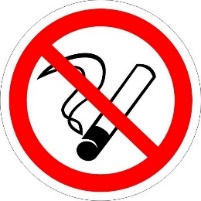 P03Проход запрещён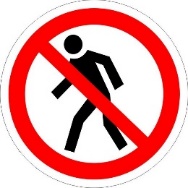 P04Запрещается тушить водой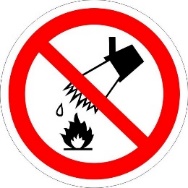 Знаки медицинского и санитарного назначенияЗнаки медицинского и санитарного назначенияEC01Аптечка первой медицинской помощи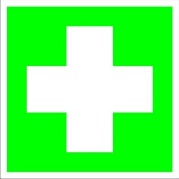 EC05Медицинский кабинет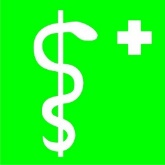 Знаки пожарной безопасностиЗнаки пожарной безопасностиF04Огнетушитель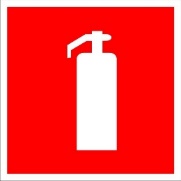 Предписывающие и указательные знакиПредписывающие и указательные знакиM01Работать в защитных очках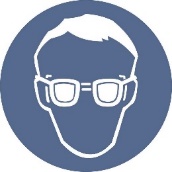 M05Работать в защитной обуви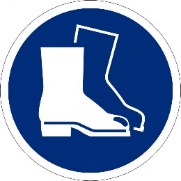 Предупреждающие знакиПредупреждающие знакиW27Осторожно!Возможно травмирование рук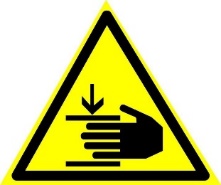 W08Осторожно!Опасность поражение электрическим током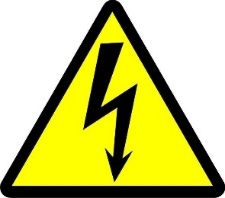 W18Осторожно!Вредные для здоровья аллергические (раздражающие) вещества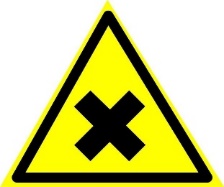 Эвакуационные знакиЭвакуационные знакиE22Указатель выхода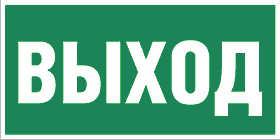 E23Указатель запасного выхода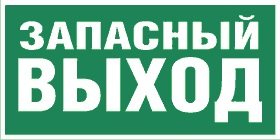 